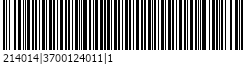                                                                                                                                                         Obrazac 2_____________________________________________________________________________IZJAVA O IZVANBRAČNOJ ZAJEDNICIJa,___________________________________________________, OIB: ______________________,(ime i prezime)_______________________________________________________________________________,(adresa prebivališta)kao podnositelj zahtjeva u okviru Javnog poziva mladim obiteljima za dodjelu financijskih sredstavaradi rješavanja vlastitog stambenog pitanja na području Općine Hum na Sutli i___________________________________________________, OIB: ______________________,(ime i prezime izvanbračnog druga)_______________________________________________________________________________,(adresa prebivališta)pod materijalnom i kaznenom odgovornošću izjavljujemo da smo u izvanbračnoj zajednici u trajanju od _______ godina.U Humu na Sutli, ____________ 2024. godine _________________________________ potpis podnositelja zahtjeva _________________________________ potpis izvanbračnog druga